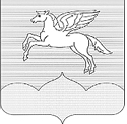 АДМИНИСТРАЦИЯ ГОРОДСКОГО ПОСЕЛЕНИЯ «ПУШКИНОГОРЬЕ» ПУШКИНОГОРСКОГО РАЙОНА ПСКОВСКОЙ ОБЛАСТИПОСТАНОВЛЕНИЕ 15.02.2022г.  №  68а  Об  утверждении  плана  мероприятий по ликвидации борщевика Сосновского на  территории  городского  поселения «Пушкиногорье»  на  2022 год.          В соответствии с Федеральным законом от 06.10.2003 N 131-ФЗ "Об общих принципах организации местного самоуправления в Российской Федерации", Муниципальной программой «Борьба с борщевиком Сосновского на территории  муниципального образования  «Пушкиногорье» на 2020-2022 годы»,  утвержденной Постановлением Администрации городского поселения от 25.10.2019г. № 182 (с изменениями),  Администрация городского поселения «Пушкиногорье»ПОСТАНОВЛЯЕТ:	1.  Утвердить план мероприятий по ликвидации борщевика Сосновского на территории городского поселения «Пушкиногорье» на 2022год согласно приложению № 1.	2. Обнародовать настоящее Постановление в  установленном порядке.	3. Настоящее постановление вступает в силу с момента обнародования. Глава Администрации городского поселения «Пушкиногорье»                                                            А.В.АфанасьевПриложение №1к Постановлению Администрации городского поселения «Пушкиногорье» от 15.02.2022г. № 68аПЛАНмероприятий по ликвидации борщевика Сосновского на территории городского поселения «Пушкиногорье» на 2022г.№ п/пНаименование мероприятийОбъем работ, гаСроки выполнения мероприятийРезультаты проведения мероприятийОтветственные исполнители1Обследование территорий, засоренных борщевиком Сосновского.Составление карты-схемы засоренности борщевиком4,9с марта по октябрьсоставление сводной информации распространения борщевика Сосновского Администрация городского поселения «Пушкиногорье»2Применение химического метода борьбы с борщевиком Сосновского:         в том числе:  4,9с апреля по августсоблюдение регламентов применения пестицидов2Рп.Пушкинское Горы, Тригорский  2-й пер. Кадастровый квартал  60:20:01002011,409с апреля по августсоблюдение регламентов применения пестицидов2 Рп.Пушкинское Горы, ул.Пушкинская Кадастровый квартал  60:20:010221020.111 с апреля по августсоблюдение регламентов применения пестицидов2 Рп.Пушкинское Горы, ул.Западная Кадастровый квартал  60:20:01001010,769с апреля по августсоблюдение регламентов применения пестицидов2 Пушкиногорский район, восточнее д.Лоси Кадастровый квартал  60:20:01027011.077с апреля по августсоблюдение регламентов применения пестицидов2  Пушкиногорский район, восточнее д.Лоси Кадастровый квартал  60:20:14003011,536с апреля по августсоблюдение регламентов применения пестицидов3Оценка эффективности проведенного комплекса мероприятий по уничтожению борщевика СосновскогоежегодноСоставление Акта оказанных услуг с данными о количестве обработанной территории от борщевика Сосновского4Информационная работа с населением о необходимых мерах по борьбе с борщевиком Сосновскогос марта по октябрьразмещение информации по тематике, распространение наглядной информации (памятки)